NIFTY PREDICTION FOR 22/01/2019:NIFTY HOLDING 10927 WILL MOVE TOWARDS OUR TARGETS 11015 TO 11050 LEVELS.SAR: 10853 NS.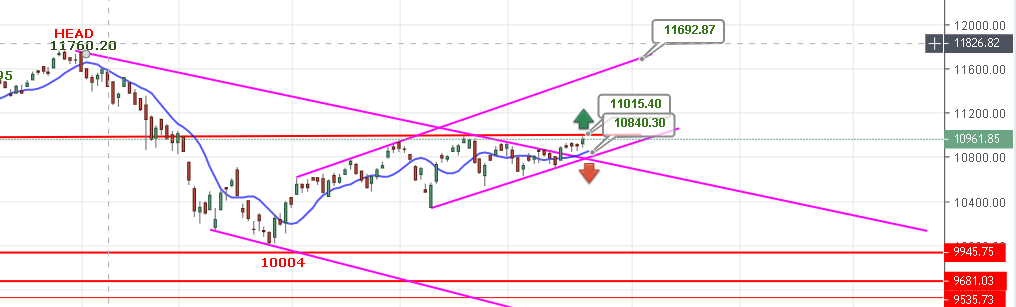 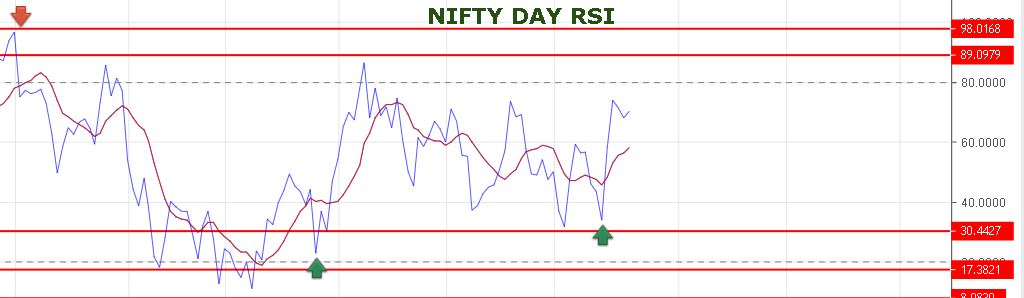 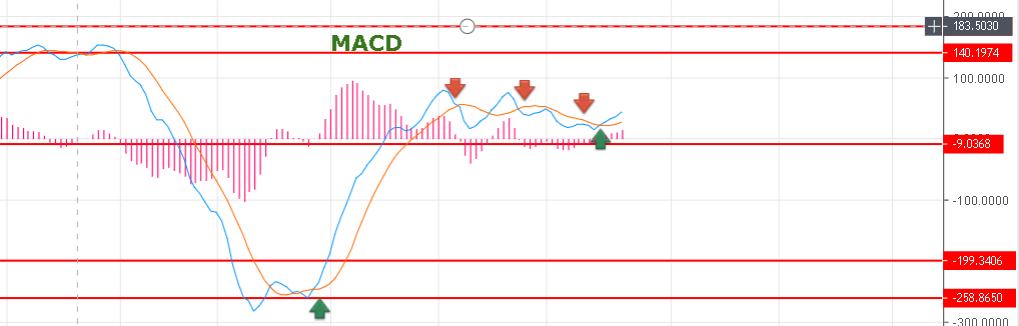 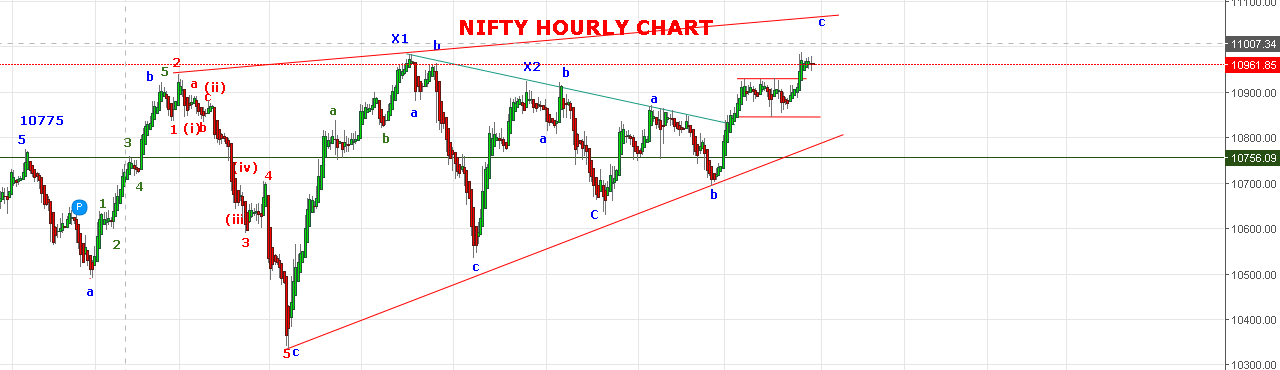 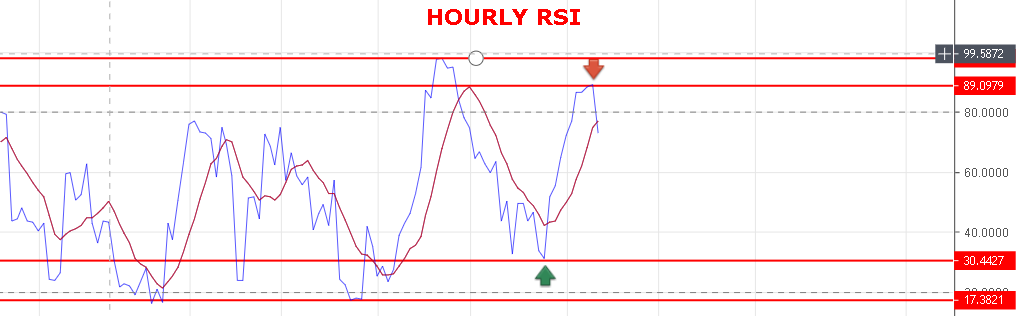 WEAK ONLY BELOW 10927 NS.BEARISH BELOW 10850 NS.RESISTANCE: 10990-11015-11040-11064-11087.SUPPORT: 10934-10902-10881-10860-10841.INTRA-DAY NIFTY FUTURE LEVELS:BUY NF@11001+ STOP 11029-11050-11077-11091-11100.SHORT NF@10947 STOP 10980 TGT 10924-10904-10890-10862.NIFTY OPTION:BUY 11000 CE@95+ STOP 87 TGT 110-119-135-148-161.BUY 11000 PE@133 STOP 118 TGT 150-181-197-208.